Data da apresentação:	Ass. Professor:  _______________________________________
FICHA DE AVALIAÇÃO DE PROJETOSTURMADISCIPLINABIMESTRE2º_PAW1º BIMESTREALUNOS DA EQUIPEALUNOS DA EQUIPENOMES COMPLETOSNOTA1 -2 -3 -OBSERVAÇÕES SOBRE O PROJETO NO DIA DA APRESENTAÇÃO:Obs. Essa ficha deve ser impressa e apresentada no dia da avaliação. Apresente funcionando. Todo o código fonte da aplicação deve ser enviado no classroom um dia antes. O dia da Aula é reservado exclusivamente para apresentação. (2,5) Construa um novo site para o prof. Alberson. O site deve possuir layout amigável e compatível com características de sites modernos. Preferencialmente utilize bootstrap. O site deve ser totalmente funcional, ou seja, os links devem funcionar.(2,5) Faça um programa em php que seja capaz de receber um post contendo o número de cpf. Caso o CPF seja válido, apresente o CPF e a constatação em verde, caso seja inválido apresente em vermelho. Observe o código auxiliar abaixo: 
$x = $_GET['cpf']; //33377788800echo $x[0]."<br>"; // imprime 3echo $x[0]*2;   //imprime 6
Observe que é possível tratar o texto como um array em php(2,5) Construa um programa em php que seja capaz de receber uma quantidade de números via get de forma aleatória. Ou seja, o usuário pode enviar uma, duas, três ou quantas quiser. O programa php deve implementar o algoritmo “bubble sort” e retornar como resposta os números ordenados do maior para o menor.(2,5) Faça um programa em php que receba um get de um número e apresente uma tabela no seguinte formato: 
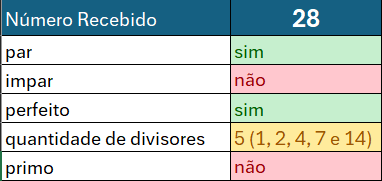 OBSERVAÇÕES SOBRE O PROJETO NO DIA DA APRESENTAÇÃO:Item 1:Item 2:Item 3:Item 4:Alunos: 1 - Explicou plenamente (  ) | Dificuldades para Explicar (  ) | Não soube responder (  ) | Não soube explicar nada (  )2 - Explicou plenamente (  ) | Dificuldades para Explicar (  ) | Não soube responder (  ) | Não soube explicar nada (  )3 - Explicou plenamente (  ) | Dificuldades para Explicar (  ) | Não soube responder (  ) | Não soube explicar nada (  )